РЕШЕНИЕРассмотрев проект решения о внесении изменений в Решение Городской Думы Петропавловск-Камчатского городского округа от 25.12.2008 № 94-нд           «О порядке управления находящимися в собственности Петропавловск-Камчатского городского округа акциями открытых акционерных обществ и осуществление полномочий органов управления открытого акционерного общества в случае, если в собственности Петропавловск-Камчатского городского округа находится 100 процентов акций открытого акционерного общества», внесенный Главой администрации Петропавловск-Камчатского городского округа Зайцевым Д.В., руководствуясь статьей 28 Устава Петропавловск-Камчатского городского округа, Городская Дума Петропавловск-Камчатского городского округаРЕШИЛА:1. Принять Решение о внесении изменений в Решение Городской Думы Петропавловск-Камчатского городского округа от 25.12.2008 № 94-нд «О порядке управления находящимися в собственности Петропавловск-Камчатского городского округа акциями открытых акционерных обществ и осуществление полномочий органов управления открытого акционерного общества в случае, если в собственности Петропавловск-Камчатского городского округа находится 100 процентов акций открытого акционерного общества».2. Направить принятое Решение Главе Петропавловск-Камчатского городского округа для подписания и обнародования. РЕШЕНИЕот 26.04.2016 № 418-ндО  внесении изменений в Решение Городской Думы Петропавловск-Камчатского городского округа от 25.12.2008 № 94-нд «О порядке управления находящимися в собственности  Петропавловск-Камчатского городского округа акциями открытых акционерных обществ и осуществление полномочий органов управления открытого акционерного общества в случае, если в собственности Петропавловск-Камчатского городского округа находится 100 процентов акций открытого акционерного общества» Принято Городской Думой Петропавловск-Камчатского городского округа(решение от 20.04.2016  № 941-р)1. В наименовании Решения слово «открытых» исключить, слово «открытого» исключить.2. В статье 1: 1) в части 1 слово «открытых» исключить, слово «открытого» исключить;2) в абзаце первом части 2 слово «открытых» исключить.3. В наименовании главы 2 слово «открытых» исключить.4. В статье 2: 1) в абзаце пятом части 1 слова «Комитетом по управлению имуществом Петропавловск-Камчатского городского округа (далее - Комитет)» заменить словами «Управлением экономического развития и имущественных отношений администрации Петропавловск-Камчатского городского округа (далее - Управление))»;2) в абзаце первом части 3 слово «Комитет» заменить словом «Управление»;3) в части 4 слово «Комитета» заменить словом «Управления».5. В статье 3:1) в части 1:в предложении первом слово «Комитета» заменить словом «Управления», слова «председателем Комитета» заменить словами «начальником Управления»;в предложении втором слово «Комитета» заменить словом «Управления»;2) в части 2 слово «Комитет» заменить словом «Управление»;3) в абзаце первом части 3 слово «Комитета» заменить словом «Управления», слово «Комитет» заменить словом «Управление»;4) в части 4 слово «Комитет» заменить словом «Управление»;5) в части 5 слово «Комитет» заменить словом «Управление».6. В статье 4:1) в части 2 слово «Комитета» заменить словом «Управления»;2) в части 3 слово «Комитет» заменить словом «Управление»;3) в части 4 слово «Комитет» заменить словом «Управление»;4) в части 5 слово «Комитетом» заменить словом «Управлением».7. Статью 5 изложить в следующей редакции:«Статья 5. Обязанности и права представителей Петропавловск-Камчатского городского округа1. Представитель Петропавловск-Камчатского городского округа обязан:1) исполнять свои обязанности добросовестно и разумно в интересах Петропавловск-Камчатского городского округа;2) при возникновении задолженности общества по заработной плате, обязательным платежам в бюджеты всех уровней и государственные внебюджетные фонды, а также таком увеличении кредиторской задолженности, в результате которого происходит значительное снижение стоимости чистых активов общества, по согласованию с Управлением:- потребовать созыва заседания совета директоров (наблюдательного совета) и включения в установленном порядке в повестку дня заседания отчета исполнительного органа общества о размерах и причинах образования указанной задолженности, принимаемых мерах по ее погашению;- принять в установленном порядке меры по досрочному прекращению полномочий исполнительного органа общества в случаях неудовлетворительной деятельности по погашению имеющейся задолженности, поставив при необходимости вопрос о созыве внеочередного собрания акционеров общества;3) представлять в Управление в 15-дневный срок с даты проведения общего собрания акционеров или заседания совета директоров (наблюдательного совета) информацию о результатах голосования и позицию при голосовании представителя Петропавловск-Камчатского городского округа по вопросам повестки дня с приложением протокола общего собрания акционеров или заседания совета директоров (наблюдательного совета);4) после получения уведомления о проведении заседания совета директоров (наблюдательного совета) с соблюдением сроков, указанных в части 3 статьи 4 настоящего Решения, направлять в Управление повестку дня заседания совета директоров (наблюдательного совета) с приложением материалов по вопросам повестки дня;5) представлять в Управление отчеты по формам, устанавливаемым Управлением.2. Представитель Петропавловск-Камчатского городского округа имеет право:1) участвовать в комиссиях и совещаниях, где рассматриваются вопросы деятельности акционерного общества, в совете директоров (наблюдательном совете) которого он является представителем Петропавловск-Камчатского городского округа;2) получать юридические консультации у специалистов Управления по применению законодательства в вопросах управления акционерными обществами.».8. В наименовании главы 9 слово «открытого» исключить.9. В статье 8:1) в части 1 слово «Комитетом» заменить словом «Управлением»;2) абзац второй части 2 изложить в следующей редакции: «Состав Комиссии формируется в количестве не более 7 человек из представителей администрации Петропавловск-Камчатского городского округа и депутатов Городской Думы и утверждается решением Городской Думы. Положение о Комиссии утверждается решением Городской Думы. Председателем Комиссии является начальник Управления, либо лицо, исполняющее в период отсутствия начальника Управления его обязанности.».10. В статье 9:1) в наименовании слово «Комитета» заменить словом «Управления»;2) в абзаце первом части 1 слово «Комитет,» заменить словом «Управление»;3) в части 2 слово «Комитета» заменить словом «Управления».11. В статье 10:1) в части 1 слово «Комитет» заменить словом «Управление»;2) в части 3 слово «Комитета» заменить словом «Управления».12. В статье 11:1) в части 1 слова «Комитета или требования Комитета» заменить словами «Управления или требования Управления»;2) часть 3 изложить в следующей редакции:«3. Внеочередное общее собрание акционеров, созываемое по требованию лиц, указанных в части 1 настоящей статьи, проводится в сроки, установленные статьей 55 Федерального закона от 26.12.1995 № 208-ФЗ «Об акционерных обществах» (далее - Федеральный закон «Об акционерных обществах»).»;3) часть 8 изложить в следующей редакции:«8. В случае если в течение срока, установленного частью 5 настоящей статьи, советом директоров (наблюдательным советом) общества не принято решение о проведении внеочередного общего собрания акционеров, Управление вправе принять решение о проведении внеочередного общего собрания акционеров без предварительного обсуждения вопросов повестки дня на заседании совета директоров (наблюдательного совета).».13. В статье 12:1) в части 3 слово «Комитетом» заменить словом «Управлением»;2) в части 7 слово «Комитета» заменить словом «Управления».14. В статье 13:1) в предложении втором части 1 слово «Комитету» заменить словом «Управлению»;2) в части 4 слово «Комитета» заменить словом «Управления»;3) в части 5 слово «Комитета» заменить словом «Управления».15. В статье 14:1) в части 1 слово «Комитетом» заменить словом «Управлением»;2) в части 3 слово «Комитетом» заменить словом «Управлением»;3) в части 4 слово «Комитета» заменить словом «Управления».16. В предложении первом части 2 статьи 15 слово «Комитета» заменить словом «Управления».17. Настоящее Решение вступает в силу после дня его официального опубликования.Глава Петропавловск-Камчатскогогородского округа 							                 К. Г. Слыщенко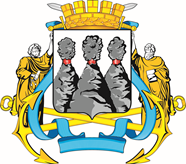 ГОРОДСКАЯ ДУМАПЕТРОПАВЛОВСК-КАМЧАТСКОГО ГОРОДСКОГО ОКРУГАот 20.04.2016 № 941-р44-я сессияг.Петропавловск-КамчатскийО принятии решения о внесении изменений в Решение Городской Думы Петропавловск-Камчатского городского округа от 25.12.2008     № 94-нд «О порядке управления находящимися в собственности Петропавловск-Камчатского городского округа акциями открытых акционерных обществ и осуществление полномочий органов управления открытого акционерного общества в случае, если в собственности Петропавловск-Камчатского городского округа находится 100 процентов акций открытого акционерного общества» Глава Петропавловск-Камчатского городского округа, исполняющий полномочия председателя Городской Думы         К.Г. Слыщенко ГОРОДСКАЯ ДУМАПЕТРОПАВЛОВСК-КАМЧАТСКОГО ГОРОДСКОГО ОКРУГА